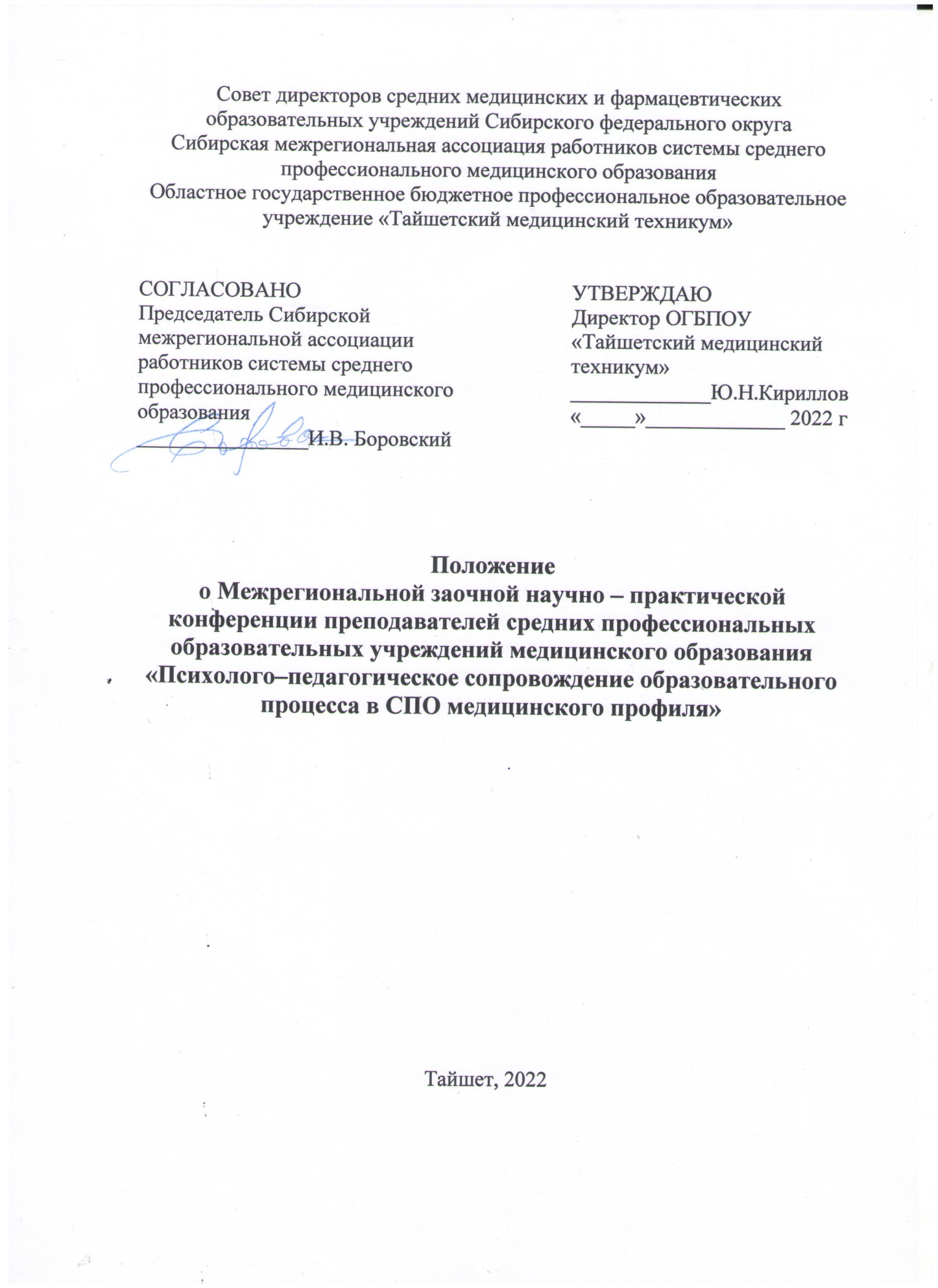 ОБЩИЕ ПОЛОЖЕНИЯ1.1. Положение о порядке проведения Межрегиональной заочной научно – практической конференции преподавателей средних профессиональных образовательных организаций медицинского образования «Психолого – педагогическое сопровождение образовательного процесса в СПО медицинского профиля» разработано в соответствии  с: - Федеральным законом от 29.12.2012 №273-Ф3 «Об образовании в Российской Федерации» (статья 34); Статья 34 Федерального закона «Об образовании в Российской Федерации» №273- ФЗ определяет основные права учащихся, меры их социальной поддержки и стимулирования, которые включают предоставление условий для обучения с учетом особенностей их психофизического развития и состояния здоровья, в том числе получение социально-педагогической и психологической помощи, бесплатной психолого - педагогической коррекции; обучение по индивидуальном) учебному плану (индивидуальному образовательному маршруту);- приказом Министерства образования и науки Российской Федерации от 14.06.2013 №464 «Об утверждении Порядка организации и осуществлении образовательной деятельности по образовательным программам среднего профессионального образования»; - Федеральными государственными образовательными стандартами среднего профессионального образования;- иными нормативно-правовыми актами Российской Федерации; 1.2. Организатором  конференции является Областное государственное бюджетное профессиональное образовательное учреждение «Тайшетский медицинский техникум» (далее – Техникум).1.3. Конференция проводится в соответствии с планом-графиком работы Совета директоров средних медицинских и фармацевтических образовательных учреждений Сибирского федерального округа (СФО) и Сибирской межрегиональной ассоциации работников системы среднего профессионального медицинского образования (далее – Ассоциация) на 2022 год.1.4. Участие в конференции бесплатное.1.5. Рабочий язык конференции – русский.1.6. Целями и задачами конференции являются:- Повышение качества подготовки среднего медицинского персонала путем совершенствования методического обеспечения учебного процесса.- Обмен опытом, инновационными идеями, поиск эффективных технологий организации методической деятельности профессиональных образовательных учреждений медицинского образования.- Обобщение опыта и практических достижений участников конференции в заочной форме.- Профессиональное сотрудничество педагогических работников средних медицинских образовательных учреждений.ПОРЯДОК ОРГАНИЗАЦИИ И ПРОВЕДЕНИЯ КОНФЕРЕНЦИИ2.1. Конференция проводится на базе ОГБПОУ «Тайшетский медицинский техникум» в заочной форме.2.2.Учреждение профессионального образования, на базе которого проводится Конференция, является организатором  Конференции.2.3. Организатор Конференции выполняет следующие функции:- разрабатывает положение о порядке организации Конференции;-своевременно информирует о дате, месте и времени проведения Конференции;-формирует жюри Конференции в составе председателя и четырех  членов из числа компетентных лиц;-принимает материалы и своевременно представляет их для рассмотрения членами жюри;-на основании решения жюри оформляет и направляет участникам Конференции дипломы и сертификаты;-формирует сборник материалов Конференции и размещает его на своем официальном сайте;2.4. Жюри на основе проведенной оценки материалов Конференции принимает решение по определению победителей  и призеров Конференции и составляет протокол об итогах Конференции.2.5. В случае нарушения условий Конференции и несоблюдения требований, установленных данным положением, жюри вправе отклонить представленную работу от участия в Конференции.УЧАСТНИКИ КОНФЕРЕНЦИИ И ПОРЯДОК ПРЕДОСТАВЛЕНИЯ МАТЕРИАЛОВ3.1.Участниками Конференции являются педагогические работники учреждений среднего профессионального медицинского  образования, реализующие программы подготовки специалистов среднего звена.3.2.На Конференцию представляются индивидуальные и коллективные статьи (не более 2-х авторов).3.3.Для участия в Конференции и публикации материалов в сборнике необходимо отправить до 15 февраля 2022 года заявку (приложение № 1) и до 20 февраля 2022 года текст статьи на электронный адрес elena.koval.teacher@mail.ru с темой письма «Конференция». Отправляя их, участник подтверждает свое согласие на обработку персональных данных. Участники должны соблюдать сроки участия в Конференции. В случае несоблюдения сроков организатор имеет право не принимать материалы для участия в Конференции.3.4.Жюри осуществляет работу с 15 по 25 февраля 2022 года. Результаты Конференции объявляются 28 февраля 2022 года на официальном сайте тмт.образование38.рф Оргкомитет Конференции оставляет за собой право, в случае необходимости, изменить сроки и правила Конференции, о чем своевременно информирует участников.3.5.Требования к оформлению статьи:3.5.1. Название файла должно содержать фамилию автора (Степанова О.Е.doc)/3.5.2.Объем публикации: 3-6 страниц. Формат: А4, все поля 2 см, без вставки номера страницы.3.5.3.Шрифт: Times New Roman, кегель 14; межстрочный интервал 1,0 (одинарный), красная строка (отступ) 1,0, интервал до и после абзаца 0, выравнивание текста - по ширине.3.5.4.Структура статьи:-Первый пункт: название статьи прописными буквами, полужирный шрифт, форматирование по середине строки;-Пропуск строки;-Второй пункт: сведения об авторах: курсив, форматирование по ширине, отступ 1,0 (И.О. Фамилия, должность, место работы полностью, город, регион, ученая степень, ученое звание, категория);-Пропуск  строки;-Третий пункт: текст статьи (введение, основная часть, заключение);-Четвертый пункт: литература. Оформляется в алфавитном порядке в соответствии с ГОСТ Р 7.0.5-2008 «Библиографическая ссылка».3.5.5.Списки используются только нумерованные (1,2,3..) и маркированные (маркер  разделения только «-», другие маркеры разделения не использовать).3.5.6.Рисунки (подпись снизу, по центру) при необходимости включаются в текст статьи в формате JPEG, TIFF, BMP, обтекание текста сверху и снизу, форматирование посередине. 3.5.7.Таблицы (подпись сверху, справа) кегель 12, отступа нет.3.5.8.На таблицы и рисунки в тексте статьи должны осуществляться обязательные ссылки. Таблицы и рисунки дополняют содержание статьи и требуют пояснения отраженной в них информации. ПОДВЕДЕНИЕ ИТОГОВ КОНФЕРЕНЦИИ4.1.Критериями оценки статьи являются:4.2.Результаты оценки статей ранжируются по убыванию суммы баллов, после чего из ранжированного перечня выделяются три лучших результата. Авторам статей, получившим наибольшую сумму баллов, присваиваются соответственно 1-е. 2-е. 3-е место.4.3. Жюри может учреждать дополнительные номинации.4.4.Победители Конференции награждаются дипломами, остальные участники Конференции получают  сертификаты от имени организатора Конференции.4.5.Рассылка наградных материалов участникам Конференции осуществляется в срок до 28 февраля  2022 года.Приложение 1ЗАЯВКАучастника Межрегиональной заочной научно – практической конференции преподавателей средних профессиональных образовательных учреждений«Психолого – педагогическое сопровождение образовательного процесса в СПО медицинского профиля»№п/пКРИТЕРИИКОЛИЧЕСТВОБАЛЛОВ1Соответствие предъявленным к оформлению требованиям 0 - 22Актуальность выбранной темы0 - 43Развернутость темы и ее смысловая завершенность0 - 44Описание опыта практического применения0 - 45Стиль и логика изложения0 - 46Междисциплинарная и педагогическая значимость0 - 47Четкость выводов0 - 48Наличие практических рекомендаций0 - 4Максимальное количество балловМаксимальное количество баллов30Фамилия, имя, отчество (полностью)Место работы (полностью)Должность (полностью)Название статьи (полностью)Количество страницЭлектронный адрес (полностью)Телефон рабочийТелефон мобильный